Montgomeryshire Wildlife Trust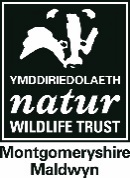 AGM 2020 – Proxy VoteMembers are asked to vote at the AGM on several agenda items including the adoption of the Annual Accounts and the election of new Trustees.  If we fail to reach a quorum of members at the meeting we cannot vote on these matters.  If you are unable to attend the AGM this year, please consider making use of your right to a proxy vote using the form of words below.  Please complete a separate form for each member:“I (full name) ________________________________________________________________________Of (address)  ________________________________________________________________________, a member of Montgomeryshire Wildlife Trust, hereby appoint (name) ______________________________of (address) _________________________________________________________________________and failing that person the Chair of the meeting, to vote for me and on my behalf at the Annual General Meeting of the Trust to be held on the 8th December 2020 via ZOOM Video meeting and at every adjournment thereof. As witness my hand this (date) _____ day of (month) __________ 2020.”Signed _______________________________ (an electronic signature is permitted)Please return this slip to the MWT office, Park Lane House, High Street, Welshpool,Powys SY21 7JP or email a copy to eley@montwt.co.uk by 30th November 2020.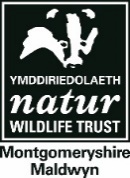 Montgomeryshire Wildlife TrustAGM 2020 – Proxy VoteMembers are asked to vote at the AGM on several agenda items including the adoption of the Annual Accounts and the election of new Trustees.  If we fail to reach a quorum of members at the meeting we cannot vote on these matters.  If you are unable to attend the AGM this year, please consider making use of your right to a proxy vote using the form of words below.  Please complete a separate form for each member:“I (full name) ________________________________________________________________________Of (address)  ________________________________________________________________________, a member of Montgomeryshire Wildlife Trust, hereby appoint (name) ______________________________of (address) _________________________________________________________________________and failing that person the Chair of the meeting, to vote for me and on my behalf at the Annual General Meeting of the Trust to be held on the 8th December 2020 via ZOOM Video meeting and at every adjournment thereof. As witness my hand this (date) _____ day of (month) __________ 2020.”Signed _______________________________ (an electronic signature is permitted)Please return this slip to the MWT office, Park Lane House, High Street, Welshpool,Powys SY21 7JP or email a copy to eley@montwt.co.uk  by 30th November 2020